Историята на Мария...Мария е на 63 години и живее сама в къщата си. Всяка сутрин тя отива в професионалния център и се радва на задачите, които изпълнява в уъркшопа си. 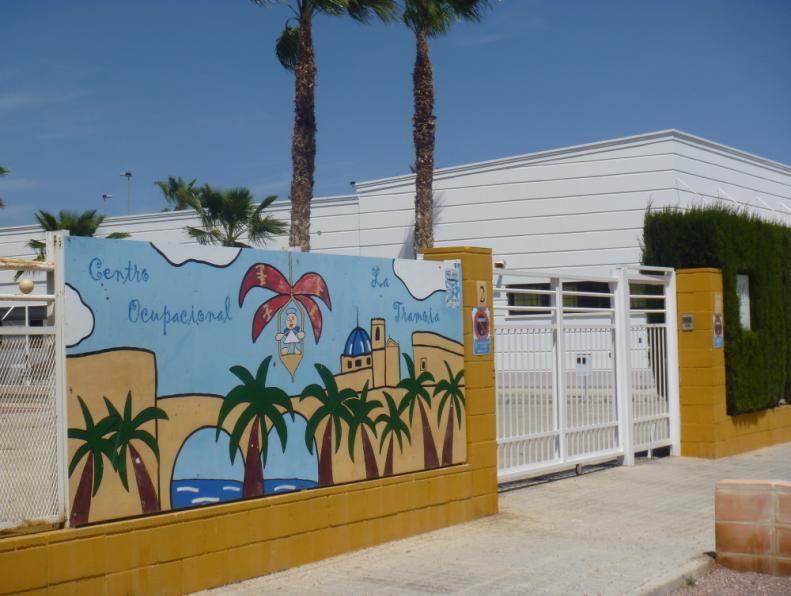 Тя има много приятели и се разбира с персонала. Тя живее сама в дома си, където получава подкрепа от Глория, асистент за домашна помощ, която й носи храна и я подкрепя в някои домакински задължения. 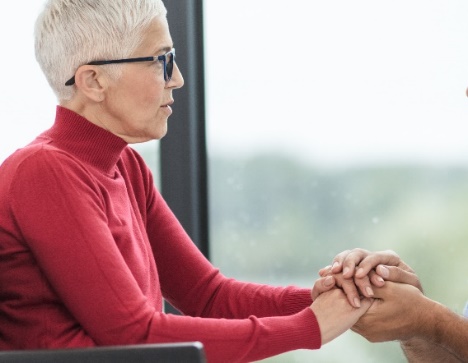 Мария наистина харесва къщата си, както и запазването на независимостта си. Наскоро тя забеляза, че изпитва по-големи трудности при изкачването на стълби и изпълняването на определени задачи в уъркшопа, които преди бяха лесни за нея.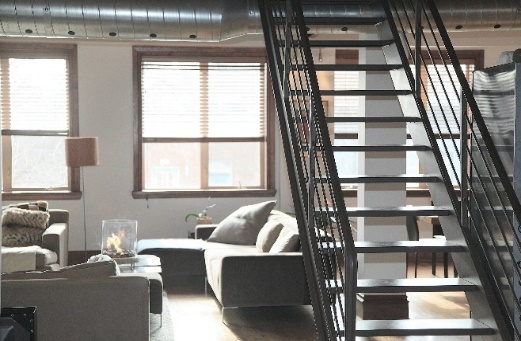 Филип, психологът в нейния център, й е обяснил, че постепенно ще изпитва все повече и повече трудности при изпълнението на ежедневните си дейности и, че би било добре да се помисли, кое би било най-доброто жилищно решение за в бъдеще.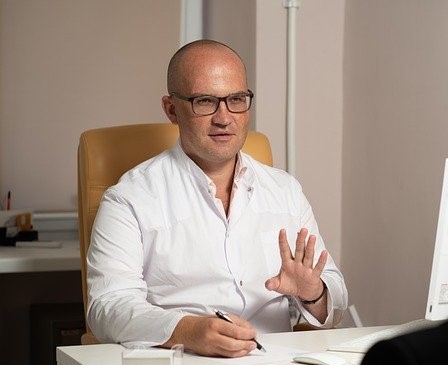 Мария има много съмнения относно, кое ще бъде най-доброто за нея....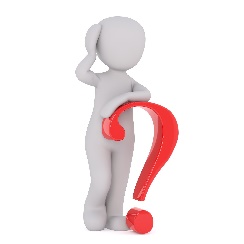 Упражнение 1.1. Преместване на друго място.Дейност 1. Каква е концепцията за преместване на друго място? Стареещите хора с интелектуални увреждания (СХИУ) и обучителят трябва да прочетат историята. Ако е необходимо, той може да използва различни техники, за да подкрепи СХИУ в разбирането на същността на историята. След това СХИУ се приканва да отговори на въпросите по-долу, като обучителят трябва да насърчи застаряващия човек да обясни по-подробно всеки свой отговор. Идеята на това упражнение е да позволи на обучителя да наблюдава какво е нивото на разбиране на СХИУ по отношение на концепцията за преместване на друго място или / и жилищни възможности.Дейност 2. Изучаване на различните жилищни възможностиОбучителят открива дискусия в групата, така че всеки член да може да сподели различните възможности за настаняване на стари хора.Защо хората понякога трябва да се преместят от един дом в друг?………………………………………………………………………………………………………………………………..........................................................................................Каква е ситуацията на Мария? Какви са нейните варианти?………………………………………………………………………………………………………………………………..........................................................................................Какво бихте препоръчали на Мария? Трябва ли да се премести в друг дом?……………………………………………………………………………………………………………………………….....................................................................................Познавате ли някого, наскоро преместил се на друго място? Защо?………………………………………………………………………………………………………………………………..........................................................................................Моите асистенти вземат ли предвид моето мнение по този въпрос? Мога ли да откажа да се преместя?………………………………………………………………………………………………………………………………..........................................................................................1Дом за стари хора2Защитено жилище за хора с увреждания3Собствено жилище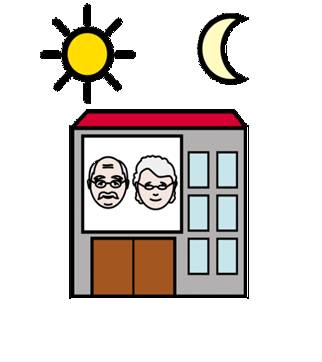 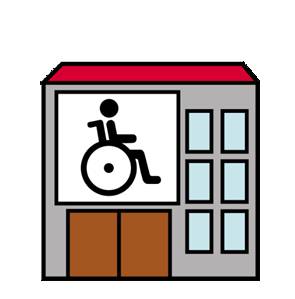 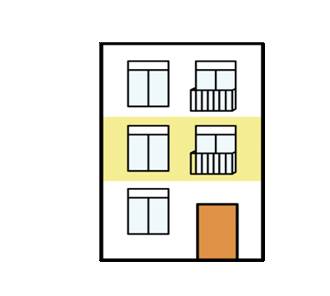 